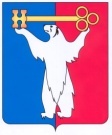 АДМИНИСТРАЦИЯ ГОРОДА НОРИЛЬСКАКРАСНОЯРСКОГО КРАЯРАСПОРЯЖЕНИЕ20.05.2024	г.Норильск	№ 3672О предоставлении разрешения на условно разрешенный вид использования земельного участкаПо результатам рассмотрения заявления о предоставлении разрешения на условно разрешенный вид использования земельного участка от 12.03.2024                        № 190з/129 и  документов представленных Листровым А.Н. действующим от имени Рубцова И.В. на основании доверенности от 17.01.2024 в реестре: № 24/331-н/24-2024-1-44, в соответствии с Градостроительным кодексом Российской Федерации, Федеральным законом от 06.10.2003 № 131-ФЗ «Об общих принципах организации местного самоуправления в Российской Федерации», Правилами землепользования и застройки муниципального образования город Норильск, утвержденными решением Норильского городского Совета депутатов от 10.11.2009 № 22-533, с учетом протокола публичных слушаний от 11.04.2024 № 23, заключения по результатам публичных слушаний от 12.04.2024, рекомендаций Комиссии по землепользованию и застройке муниципального образования город Норильск от 15.04.2024 № 09, 1.	Предоставить разрешение на условно разрешенный вид использования земельного участка «служебные гаражи» в отношении земельного участка, расположенного в территориальной зоне зеленых насаждений общего пользования      (Р-1) по адресу: Российская Федерация, Красноярский край, городской округ город Норильск, район Кайеркан.2. Управлению по градостроительству и землепользованию Администрации города Норильска направить копию настоящего распоряжения в адрес Рубцова И.В. в установленный срок.3.	Опубликовать настоящее распоряжение в газете «Заполярная правда» и разместить на официальном сайте муниципального образования город Норильск не позднее семи дней с даты его подписания.4.	Настоящее распоряжение вступает в силу после его официального опубликования и действует в течение одного года.5.	Контроль за исполнением пункта 2 настоящего распоряжения возложить на заместителя Главы города Норильска по земельно-имущественным отношениям и развитию предпринимательства.Глава города Норильска	                                                                                    Д.В. Карасев